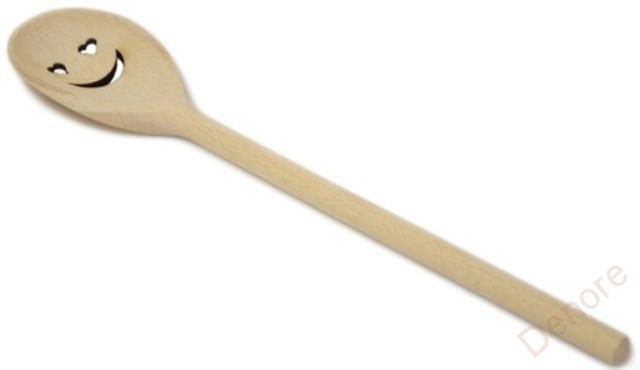 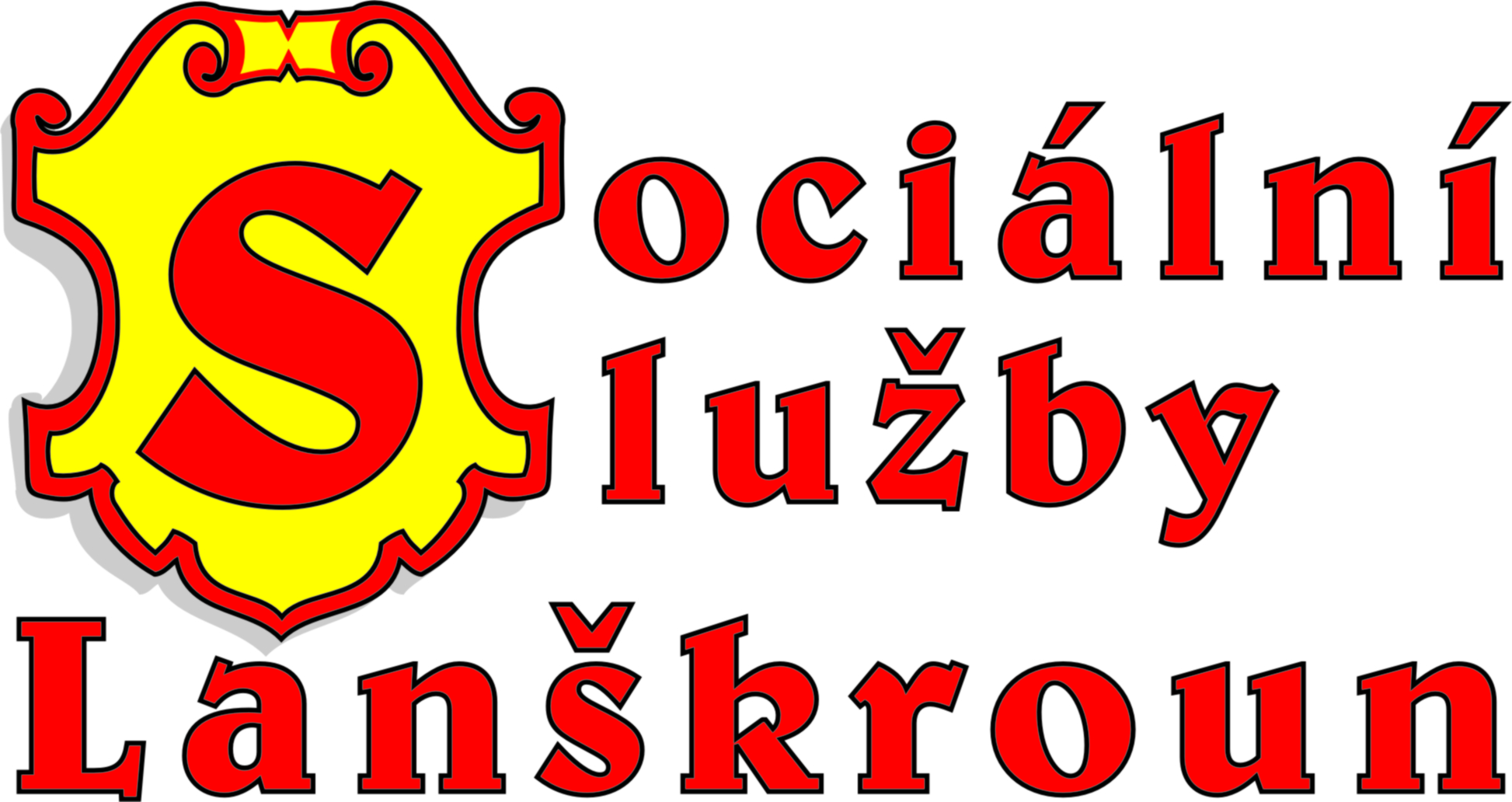  hledají nové zaměstnance na pracovní  pozici: 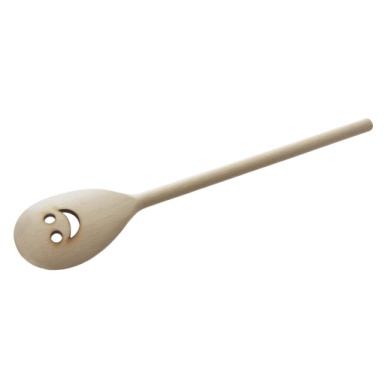 kuchař/kuchařkaDalší informace poskytne personální osobně nebo na tel: 775 439 841příjmou brigádníky na pozici výpomoc v kuchyni a na úklidDalší informace poskytne personální osobně nebo na tel: 775 439 841Místo pracoviště:	Sociální služby Lanškroun, Janáčkova 1003, LanškrounTyp pracovního vztahu:	Hlavní pracovní poměr na plný úvazekBenefity:	Dovolená 5 týdnů, příspěvek na závodní stravování, zájezdy na muzikály, sportovní   	odpoledne, posezení s kolektivem, příspěvky z FKSP (na vitamíny, masáže,	a penzijní připojištění), možnost služebního bytuPlatové podmínky:	Pravidelný měsíční plat dle nařízení vlády č. 564/2006, platová třída odpovídá                                        	                                       druhu práce, délce praxe + osobní ohodnocení, nástupní plat minimálně 25 000KčMísto pracoviště:	Sociální služby Lanškroun, Janáčkova 1003, LanškrounTyp pracovního vztahu:	dohoda o provedení práceNabízíme:	příjemné pracovní prostředí, práce v kolektivu zkušených pracovníků, možnost                                              stravování za zvýhodněnou cenu, získání cenných zkušeností v sociálních službách      Platové podmínky:	120,-Kč/hod                                        